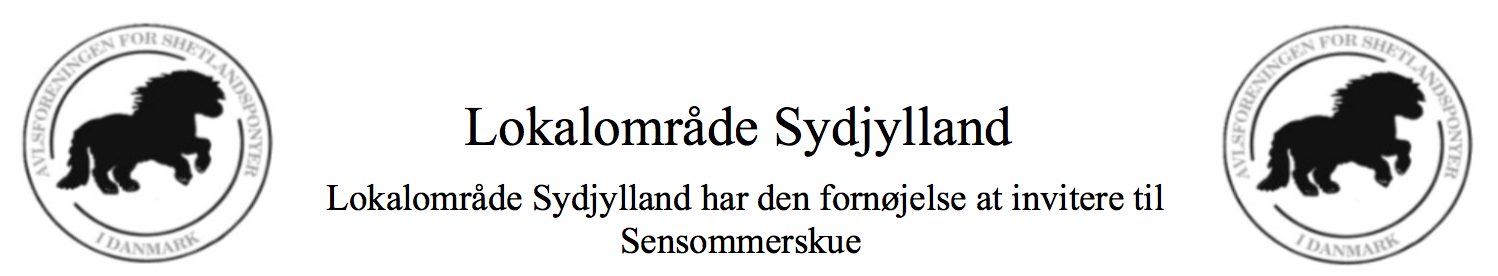 Lørdag d. 2. september 2017pa Billund Sportsrideklub, Løvlundvej 4, 7190 Billund.Der kan tilmeldes i følgende klasser:Klasse 1-6 deltager i plagskuefinaleKlasse 7-8 deltager i vallakfinaleKlasse 9, 10, 11, 13 deltager i showfinaleKlasse 12 er uden for finaleDerudover kan der tilmeldes i følgende brugsklasser:Leading rein er for børn i alderen 0-9 år (trækker er tilladt), mens first ridden er for børn i alderen 10-18 år.Kostumemønstring er en klasse hvor pony og mønstre kan være udklædt (tæller ikke med i bedømmelsen). Der gives en præmie til bedste udklædte. Der yderligere i 2 skæve titler på dagen:BEDSTE KLARGJORTEBEDSTE FREMVISTEDisse titler kan tildeles hvilken som helst pony og fremviser i løbet af dagen og vil blive uddelt umiddelbart før finalen. Er din pony til salg? Så er det muligt at få det skrevet i kataloget, markér det blot på tilmeldingsskemaet. Ærespræmiegivere vil blive nævnt i kataloget, på Facebook-begivenheden og på dagen. Har du lyst til at give en ærespræmie, så markér det venligst på tilmeldingsskemaet og vedhæft venligst reklame/logo. Tilmeldingen skal sendes til rikkehald96@gmail.com eller til Rikke Hald Jensen, Vingumvej 12, 8740 Brædstrup. Tilmeldingen skal være os i hænde senest d. 22. August 2017Vi glæder os til at se jer!Venligst Lokalområde SydjyllandKlasse 1HingstefølKlasse 8Vallakker 4 år og ældreKlasse 2HoppefølKlasse 93 års hopperKlasse 31 års hingsteKlasse 104 års og ældre goldhopperKlasse 41 års hopperKlasse 11FølhopperKlasse 52 års hingsteKlasse 12Ukårede hingste 3 år og overKlasse 62 års hopperKlasse 13Kårede hingsteKlasse 7Vallakker 3 år og underKlasse 14Leading ReinKlasse 16KostumemønstringKlasse 15First Ridden